Základní škola a Mateřská škola T. G. Masaryka Krabčice, příspěvková organizaceKrabčice 86, 411 87  |  IČO: 727 44 791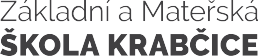 T: 416 845 018  |  E: zskrabcice@seznam.czDatum:Č.j.:Povolení individuálního vzdělávání v mateřské školeZákladní škola a Mateřská škola T. G. Masaryka Krabčice, příspěvková organizace oznamuje prostřednictvím své ředitelky Mgr. Jany Vaňkové, podle ustanovení § 165 a § 183 zákona č. 561/2004 Sb., o předškolním, základním, středním, vyšším odborném a jiném vzdělávání (školský zákon), toto:Dítěti: ……………………………………, narozené: ……………….., bytem: ………………………se povoluje individuální vzdělávání na období od…………………..do……………….Odůvodnění:Dítě: ………………………………, narozené: …………….., bytem: ……………………..,oznámila dne…………………prostřednictvím svého zákonného zástupce: ……………….,……… bydliště: ……………………. započetí individuálního vzdělávání od………….do……………..Dítě bude docházet do………………………………………….Doporučení:S dítětem budou rodiče pracovat dle doporučení MŠ v těchto oblastech:rozvíjet zrakovou a sluchovou percepci, fonetické vnímání,trénovat paměť a pozornost,rozvíjet řeč a myšlení, matematické představy,rozvíjet hrubou a jemnou motoriku, motorickou koordinaci, grafomotoriku, vizuomotoriku a rytmicitu.Dále by měli rodiče pracovat podle Rámcového vzdělávacího programu pro předškolní vzdělávání, zaměřit se na klíčové kompetence a očekávané výstupy v jednotlivých vzdělávacích oblastech.Přezkoušení znalostí dítěte proběhne v mateřské škole v Krabčicích dne …………formou návštěvy dítěte v MŠ. Dítě se zapojí do dopoledního programu s předškoláky, učitelky zjistí jeho úroveň znalostí a dovedností.                                                                                                                ……..…............................................................                                                                                                   Mgr. Jana Vaňková, ředitelka